LA VITA IN ABBONDANZA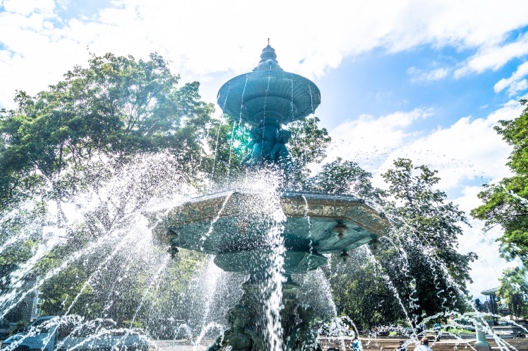 ADORAZIONE:SALMO 36: 6-7, 9-10CONFESSIONE:2. CRONACHE 7: 14-15RINGRAZIAMENTO:2. CORINZI 9: 8Appunti personali:INTERCESSIONE:Marco 10: 27Appunti personali: 